Electrical ResistanceGeorg Simon Ohm (1789 – 1854) noticed that for a substance, the ratio of the voltage drop through it compared to the current flowing through it was a constant.  He called this ratio resistance.Even though most materials can be classified as _________________ or _________________, some conductors allow charges to move through them more easily than others.The opposition to the motion of charge (current flow) in a conductor is the conductor’s ____________________.Where the S.I. unit for resistanceis  _________________Four Main Factors That Determine the ResistanceExample 1	The resistance of a curling iron is  . What is the current in the iron when it is plugged into a  outlet?Example 2	A toaster uses a strip of metal  long as a heating element.  Initially, it has a resistance of  .What current will it draw when plugged into a  source?What happens to the current it draws as time progresses?  Justify your answer.Example 3	A piece of metal,  long,  cross-sectional area is used as a heating element.When plugged into a wall socket at  it draws  of current.  What is it’s resistance?If the element is plugged into a wall socket in Europe (), what current will it draw?The wire is now stretched and cut so that it is  long and  in area.  What is it’s new resistance?Electrical PowerRecall: 	Power is the rate at which ____________ is done and work is the change in ________________. Power can also be expressed	in terms of ____________ and ____________:But, using Ohm’s Law _________________, electric power can be expressed in the following alternate forms:The SI unit of power is the watt (____) which is a (_______).Example 1	Find the resistance of a  space heater which is plugged into a  outlet.Example 2	A  bulb is plugged into a  plug. What current does it draw?Kirchoff’s Laws and Resistors in CircuitsResistors in SeriesWhen resistors (loads) are connected one after another in series, there is only ___________________ for the current to follow.	Note: If one load burns out, the whole circuit goes out.Kirchhoff’s Laws for a series circuit state that:The equivalent resistance in a series circuit (total resistance) is the ________ of the individual resistances:The current in each resistor is the ____________ and is also equal to the _______________ current flowing in the circuit:The sum of the _____________ across each of the individual loads will equal the ______________________________________.	Note: Ohm’s Law can also be applied to the total quantities.Example 1	 Find  and  for the following circuit: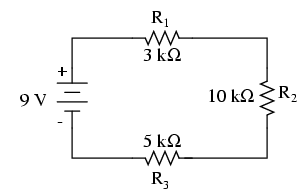 Resistors in ParallelWhen resistors (loads) are connected one after another in parallel, there is  ____________________________ for the current to follow.	Note: If one load burns out, the others will keep on working.Kirchhoff’s Laws for a parallel circuit state that:The reciprocal of the equivalent resistance in a parallel circuit (total resistance) is the ________ of the reciprocal of the individual resistances:Note: The total resistance will always be __________ than any of the individual branch resistances.The total current in the circuit is the _________ of all the individual branch currents. Or the total current into a junction point is equal to the total current out of a junction point.The voltage across each of the individual branches will be the ___________.	Note: Ohm’s Law of ______________ still applies to the total quantities.Example 2  	Find  and  for the following circuit: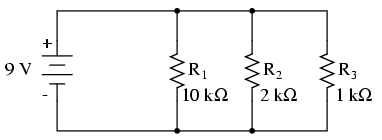 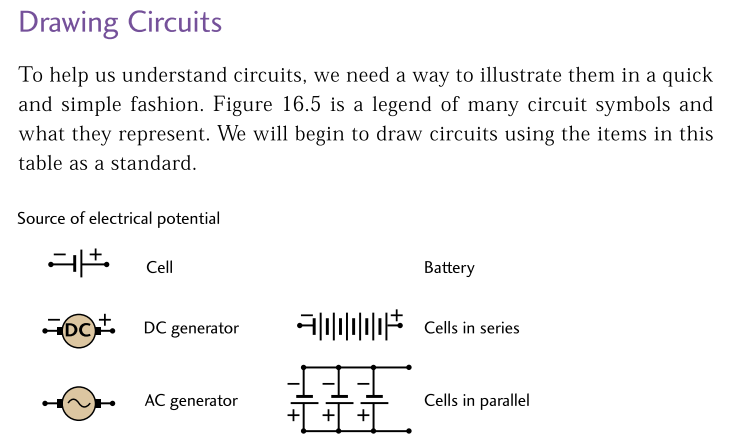 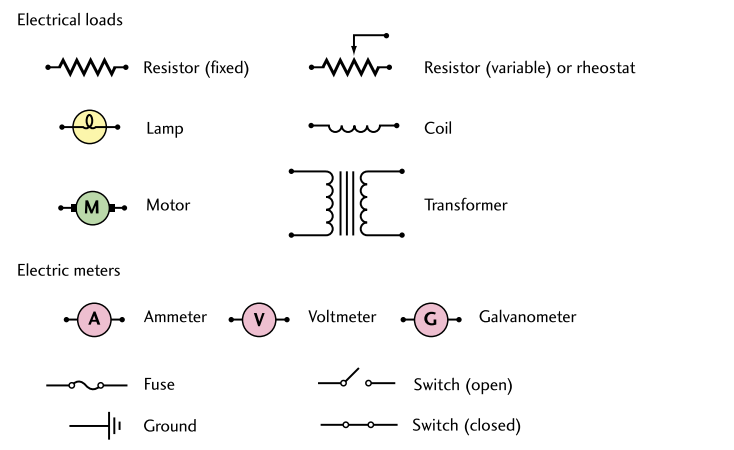 Homework: pg. 575 #7, 8, 21 – 28	Read 16.6	pg. 563 #1 – 3	pg. 575 #5, 29 – 34FactorExplanationRelationshipEquationType of MaterialSome materials are easier to flow through than othersLength of MaterialTraveling longer distance requires more energyCross-Sectional AreaLarger traveling space means more charges can flowTemperatureCharges are moving through atoms; higher temperature mean atoms move more